Email entry form with payment to:The secretary byronbaymalibuclub@gmail.comElectronic Payment: Account Name The Malibu Club Byron Bay Inc, BSB 122701, Account 23389733.Include your name on bank reference and email your entry form. Accommodation Enquiries:   Club Byron Cabins 66856202                                                 www.visitbyronbay.com/accommodation	✂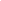 I agree to release the Byron Bay Malibu Club Inc, the organisers, officials and all affiliated groups, all sponsors and any other parties from any liability, loss and damage (of whatsoever nature and howsoever arising) incurred whilst travelling to and from, or participating in or being present at the above mentioned event. I understand that all judges’, officials’ and organisers’ decisions are final and that no correspondence will be entered into. Competitors under 18 years of age must have their entry signed by a parent or guardian.Signature: 			Parent/Guardian Signature (if under 18) 				 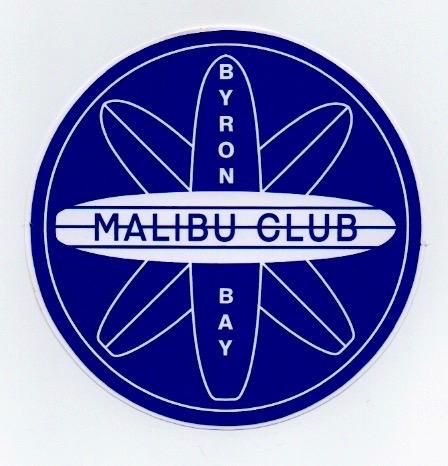 The Byron Bay 42st AnnualMalibu ClassicSaturday 29th  Sunday 30th of April 2023The Byron Bay 42st AnnualMalibu ClassicSaturday 29th  Sunday 30th of April 2023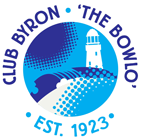 Age as at 28th of  April 2023Entry fee $80.00 per division ($55.00 for a second division if second T-Shirt not required)Age as at 28th of  April 2023Entry fee $80.00 per division ($55.00 for a second division if second T-Shirt not required)All boards must be 9ft or over with a single fin .A professional judging panel will be usedAll boards must be 9ft or over with a single fin .A professional judging panel will be usedDIVISIONS□  Open 9ft  □  Over 40□  Over 60□  Open Women  □  Over 40 Women□  Open Old Mal □ Over 40 Old Mal□ Women’s Loggers DIVISIONS□  Open 9ft  □  Over 40□  Over 60□  Open Women  □  Over 40 Women□  Open Old Mal □ Over 40 Old Mal□ Women’s Loggers DIVISIONS□  Open 9ft  □  Over 40□  Over 60□  Open Women  □  Over 40 Women□  Open Old Mal □ Over 40 Old Mal□ Women’s Loggers DIVISIONS□  Open 9ft  □  Over 40□  Over 60□  Open Women  □  Over 40 Women□  Open Old Mal □ Over 40 Old Mal□ Women’s Loggers DIVISIONS□  Open 9ft  □  Over 40□  Over 60□  Open Women  □  Over 40 Women□  Open Old Mal □ Over 40 Old Mal□ Women’s Loggers DIVISIONS□  Open 9ft  □  Over 40□  Over 60□  Open Women  □  Over 40 Women□  Open Old Mal □ Over 40 Old Mal□ Women’s Loggers □  Over 50□  Over 70□  Men’s Loggers □ Juniors - Entry Fee $40□ Big Boys (100kg and over)NameNameAddressAddressDOBPhone NumberEmail AddressEmail AddressEmail AddressT-shirt SizeMen’s:  □  S      □  M□  L□  XL□  XXL□  XXXLWomen’s□  8□  10□  12□  14□  16